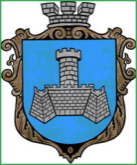 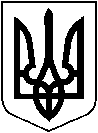 УКРАЇНАХМІЛЬНИЦЬКА МІСЬКА РАДАВІННИЦЬКОЇ   ОБЛАСТІВИКОНАВЧИЙ   КОМІТЕТРІШЕННЯвід “ лютого 2018р.                                                               №43Про розгляд протокольних рекомендацій  громадської ради при виконавчому комітеті  міської ради         Розглянувши протокольні рекомендації громадської ради при виконавчому комітеті Хмільницької міської ради, схвалені на засіданні №3 від 08.12.2017р., відповідно до Положення про громадську раду при виконавчому комітеті міської ради, затвердженого рішенням виконавчого комітету міської ради від 17.03.2011р. №171, керуючись ст.ст. 52,59 Закону України “Про місцеве самоврядування в Україні”, виконком міської ради В И Р І Ш И В :	1. Протокольні рекомендації громадської ради при виконавчому комітеті Хмільницької міської ради, схвалені на засіданні №3 від 08.12.2017р., взяти до відома. Рекомендувати видати розпорядження міського голови:2.1. Про Порядок оприлюднення інформації про діяльність Хмільницького відділення поліції» (відповідальний за підготовку проекту розпорядження – начальник відділу інформаційної діяльності та комунікацій із громадськістю міської ради Мазур Н.П.).2.2. Про затвердження складу лекторської групи для проведення освітніх і правопросвітницьких заходів для молоді у місті Хмільнику» (відповідальний за підготовку проекту розпорядження  – начальник відділу у справах сім’ї та молоді міської ради              Дем’янюк П.І.).Управлінню житлово-комунального господарства та комунальної власності міської ради (Сташок І.Г.) підготувати та внести на розгляд виконавчого комітету міської ради проект рішення виконавчого комітету міської ради «Про призначення на посаду громадських інспекторів благоустрою». Начальнику управління містобудування та архітектури міської ради, головному архітектору міста Загнибороді М.М. організувати проведення засідання «круглого столу» з питань найменування/перейменування об’єктів права власності у місті Хмільнику за участі громадськості та топонімічної комісії.Начальнику управління праці та соціального захисту населення міської ради Тимошенко І.Я. організувати проведення засідання «круглого столу» з питань забезпечення доступності для осіб із інвалідністю  в місті  Хмільнику за участі Міського комітету забезпечення доступності осіб з інвалідністю та інших маломобільних  груп населення до об’єктів соціальної та інженерно-транспортної інфраструктур  та громадськості.Контроль за виконанням цього рішення покласти на заступників міського голови  питань діяльності виконавчих органів міської ради, керуючого справами виконкому міської ради згідно з розподілом обов’язків.  Міський голова 								С.Б.Редчик 